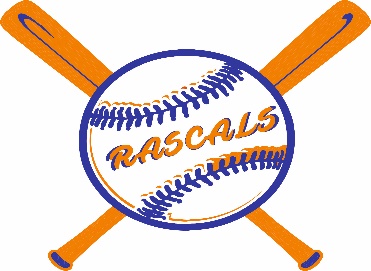 Inschrijfformulier Rascals
Ondergetekende verklaart hierbij lid te zijn geworden van HSV Rascals en gaat akkoord met de betaling van €280,- per jaar en het Huishoudelijke reglement, zoals beschreven op www.hsvrascals.nl en/of bijgaand. Graag verwijzen wij u naar https://www.rotterdamsportsupport.nl/ voor de mogelijkheid voor subsidie.
Handtekening
Naam:
Datum:
Plaats:Voornaam kind: Voorletters:Achternaam:Geslacht:Jongen/ MeisjeNaam ouder:Adres:Postcode:                                                          Plaats:Telefoon:                                                          Mobiel:Geb.datum kind:                                                          Plaats:E-mail adres:Huisarts:                                                          Telefoon:Ziekenfonds :                                                          Relatienr:Mag kind op foto:JA/NEEBijzonderheden: bv allergisch voor?In geval van nood:                                                          Telefoon: